PLANTILLA DE HOJA DE ERRORES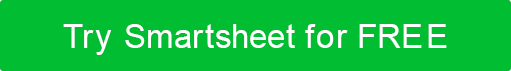 ID DE ERRORPROBADORTÍTULO DEL ERRORFECHA DE ENVÍO DEL ERRORDESCRIPCIÓN DEL ERRORRESUMEN DE LA CUESTIÓNURL DONDE SE ENCONTRÓ EL ERROR  si correspondePLATAFORMA EN LA QUE SE ENCONTRÓ EL ERRORNAVEGADOR UTILIZADO  si un error en líneaERROR DE FECHA Y HORA ENCONTRADOCAPTURA DE PANTALLA QUE DEMUESTRA EL COMPORTAMIENTO DEL ERRORCAPTURA DE PANTALLA QUE DEMUESTRA EL COMPORTAMIENTO DEL ERRORERROR ASIGNADO AFECHA Y HORA ASIGNADASPRIORIDAD  en comparación con otros erroresSEVERIDADRENUNCIACualquier artículo, plantilla o información proporcionada por Smartsheet en el sitio web es solo para referencia. Si bien nos esforzamos por mantener la información actualizada y correcta, no hacemos representaciones o garantías de ningún tipo, expresas o implícitas, sobre la integridad, precisión, confiabilidad, idoneidad o disponibilidad con respecto al sitio web o la información, artículos, plantillas o gráficos relacionados contenidos en el sitio web. Por lo tanto, cualquier confianza que deposite en dicha información es estrictamente bajo su propio riesgo.